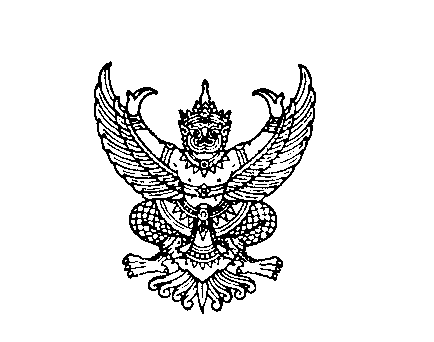 ที่ มท 0810.4/ว					         กรมส่งเสริมการปกครองท้องถิ่น							          ถนนนครราชสีมา เขตดุสิต กทม. ๑๐๓๐๐						        สิงหาคม  2565เรื่อง  	ข้อสั่งการรองนายกรัฐมนตรี (พลเอก ประวิตร วงษ์สุวรรณ) ในการตรวจราชการติดตามสถานการณ์น้ำในพื้นที่จังหวัดนนทบุรีเรียน  	ผู้ว่าราชการจังหวัด (บัญชีแนบท้าย)สิ่งที่ส่งมาด้วย  	สำเนาหนังสือกองอำนวยการน้ำแห่งชาติ ด่วนที่สุด ที่ นร 1417/ว 4135				ลงวันที่ 19 กรกฎาคม  2565       				       จำนวน  1  ฉบับ			ด้วยสำนักงานทรัพยากรน้ำแห่งชาติ ได้ส่งสรุปข้อสั่งการรองนายกรัฐมนตรี (พลเอก ประวิตร    วงษ์สุวรรณ) ในฐานะผู้อำนวยการกองอำนวยการน้ำแห่งชาติ เมื่อคราวเดินทางตรวจราชการติดตามสถานการณ์น้ำ ในวันศุกร์ที่ 8 กรกฎาคม 2565 ณ จังหวัดนนทบุรี เพื่อให้หน่วยงานที่เกี่ยวข้องโปรดดำเนินการตามข้อสั่งการ ดังนี้ 		1. ให้จังหวัดนนทบุรีและจังหวัดนครปฐม ร่วมกับหน่วยบัญชาการทหารพัฒนา              กรมชลประทาน กรมส่งเสริมการเกษตร กรมการท่องเที่ยว กรมการพัฒนาชุมชนและหน่วยงานท้องถิ่น ดำเนินการตามแผนพัฒนาและอนุรักษ์คลองพระพิมล จังหวัดนนทบุรี – จังหวัดนครปฐม ที่กำหนดไว้     โดยหากมีปัญหาอุปสรรคประการใด ขอให้เสนอคณะกรรมการลุ่มน้ำท่าจีนและลุ่มน้ำเจ้าพระยาทราบเป็นระยะ เพื่อจะได้เสนอคณะกรรมการทรัพยากรน้ำแห่งชาติและหาแนวทางแก้ไขต่อไป			2. ให้ทุกฝ่าย ทั้งภาครัฐ เอกชนและประชาชน ร่วมกันพัฒนาและฟื้นฟูแหล่งน้ำ          และช่วยกันปลูกฝังจิตสำนึกให้กับเยาวชนคนรุ่นใหม่ ให้รู้รักษ์และดูแลแม่น้ำลำคลองเพื่อคุณภาพชีวิตที่ดีขึ้นอย่างยั่งยืน			ในการนี้ กรมส่งเสริมการปกครองท้องถิ่น ขอให้จังหวัดดำเนินการตามข้อสั่งการของ        รองนายกรัฐมนตรี (พลเอก ประวิตร วงษ์สุวรรณ) และรายงานผลการดำเนินการตามข้อสั่งการดังกล่าว        ให้กรมส่งเสริมการปกครองท้องถิ่นทราบ ภายในวันจันทร์ที่ 8 สิงหาคม 2565 ในรูปแบบเอกสาร          และรูปแบบไฟล์ Word ทางไปรษณีย์อิเล็กทรอนิกส์ sps-water@hotmail.com รายละเอียดปรากฏตาม     สิ่งที่ส่งมาด้วย               		จึงเรียนมาเพื่อโปรดพิจารณา                    ขอแสดงความนับถือ                      (นายประยูร  รัตนเสนีย์)                    อธิบดีกรมส่งเสริมการปกครองท้องถิ่นกองพัฒนาและส่งเสริมการบริหารงานท้องถิ่นกลุ่มงานส่งเสริมการพัฒนาโครงสร้างพื้นฐานโทร. 0 2241 9000 ต่อ 4116 โทรสาร 0 2241 6931ไปรษณีย์อิเล็กทรอนิกส์ saraban@dla.go.thบัญชีแนบท้ายข้อสั่งการรองนายกรัฐมนตรี (พลเอก ประวิตร วงษ์สุวรรณ) ในการตรวจราชการติดตามสถานการณ์น้ำในพื้นที่จังหวัดนนทบุรีจังหวัดนนทบุรีจังหวัดนครปฐมจังหวัดเชียงใหม่จังหวัดแม่ฮ่องสอนจังหวัดพิจิตรจังหวัดอุตรดิตถ์จังหวัดพิษณุโลก